MATRÍCULA SEMESTRAL  1º/2024Programa de Pós Graduação em Ciências Agrárias – Agronomia, Nível: MestradoNome do (a) pós-graduando(a):  ________________________________________________________ Nome do (a) Professor Orientador(a):  ___________________________________________________ Rio Verde, _______de_______________________de 20______.______________________________________                _____________________________________              Assinatura do pós-graduando	                          Assinatura do Professor Orientador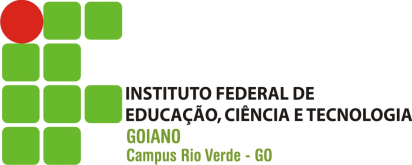 ATUALIZAÇÃO DE VÍNCULO EMPREGATÍCIONão possuo vínculo empregatício com nenhuma empresa ou instituição.ATUALIZAÇÃO DE ENDEREÇODisciplinas a serem cursadas como aluno (a) regularDisciplinas a serem cursadas como aluno (a) regularDisciplinas a serem cursadas como aluno (a) regularDisciplinaCréditoCarga HoráriaSeminário I (obrigatória 1º semestre)-60Pesquisa / Dissertação I (obrigatória 1º semestre)--Inglês Inst.   (Obrigatória 1º semestre)--Fisiologia Vegetal (Obrigatória para 1ºsemestre  ou 2º semestre ) 690Estatística Experimental   (Obrigatória para 1ºsemestre  ou 2º semestre)460Disciplina............  (Disciplina eletiva a ser cursada de acordo com orientação do orientador)Instituição/Empresa:Instituição/Empresa:Data de admissão:Data de desligamento:Rendimento:Professor substituto:        Sim           NãoNome:Nome:Nome:Endereço:Endereço:Endereço:Bairro:Bairro:Bairro:Cidade / Estado:Cidade / Estado:CEP:E-mail:Telefone Comercial: (     )Telefone Comercial: (     )Telefone Residencial: (     )Telefone Celular: (      )Telefone Celular: (      )